   
                  FLORIDA SUPERVISORS OF ELECTIONS 
                   APPLICATION FOR SCHOLARSHIP

I am applying for the F.S.E. Scholarship and 
I am enrolled [ ] or I have been accepted [ ] at: 

_____________________________________________________________________________________________
                                              Name of College or University
1. Name (Mr., Mrs., Ms.): ____________________________________________________________________ 
      Last                      First                                  Middle 
2. Permanent Address:  ______________________________________________________________________
                        ______________________________________________________________________
                        ______________________________________________________________________
3. Phone Number      ( ______ ) ___________________________________________________________ 
                          Area Code and Number 
4. Sex:  M [ ]   F [ ] 
5. Date of Birth (Month / Day / Year): __________________________________________________________ 
6. Social Security Number: ___________________________________________________________________ 
7. Marital Status:  Single [ ] Married [ ]  Other [ ]: ____________________________________________ 
8. High School G.P.A.: ______________  College G.P.A.: __________________________________________ 
9. Junior College or College from which you were graduated or will be graduated: 
10. Current Grade Level Status: Junior _____     Senior _____ 
Filing this application does not imply that a scholarship will be awarded. It does place the applicant in line for consideration. Scholarship will be awarded only to the applicant who has been accepted at one of Florida’s universities or colleges. 

If I accept this scholarship, it is understood that: 
I will be a full-time student as defined by the Office of the Registrar 
I will be majoring in: Political Science/Public Administration/ 
                 Business Administration __________________________________________ 
                         Or 
                Journalism/Mass Communication ___________________________________ 


        _________________________________________    _______________________________________
                    Signature of Applicant                                           Date 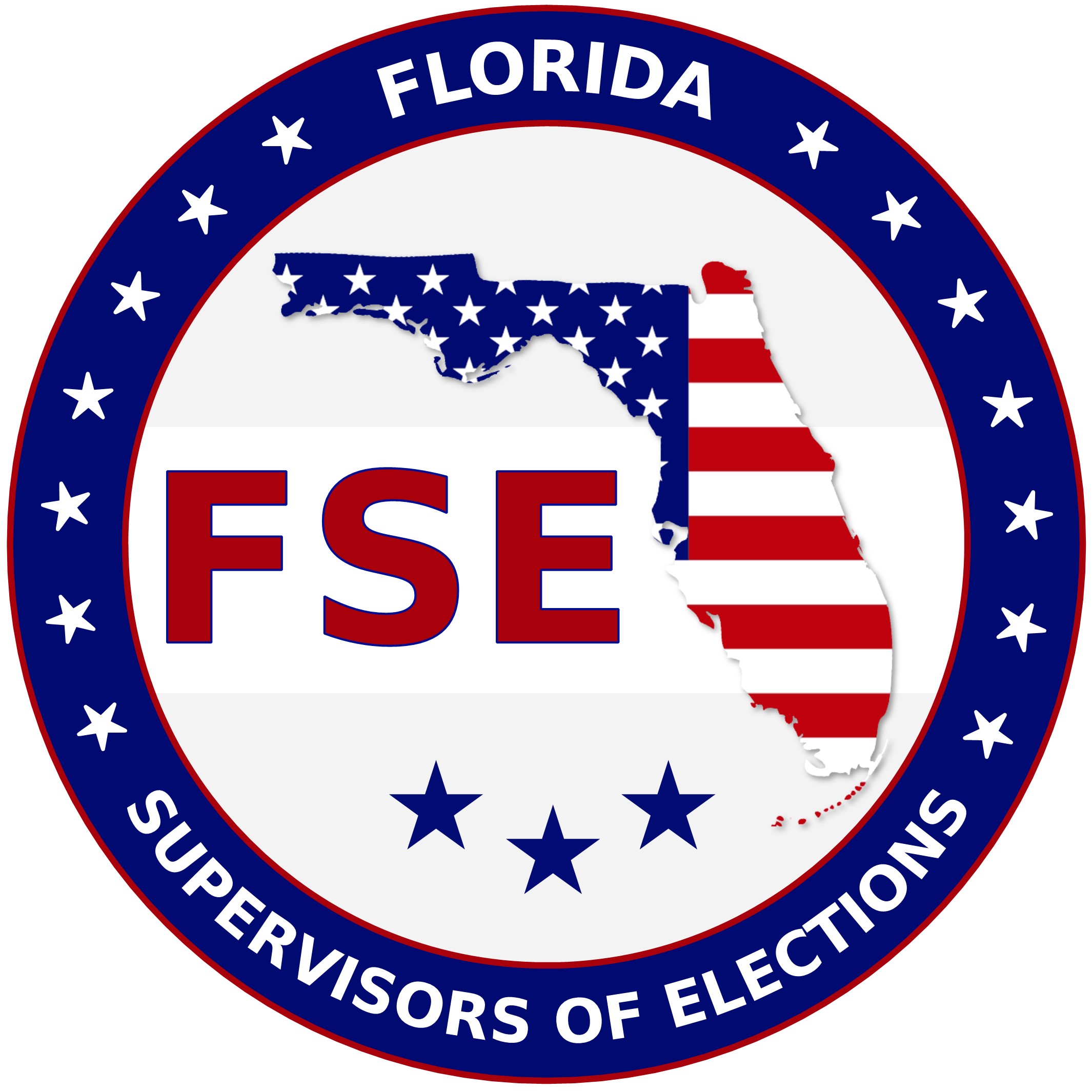 
                     2020 FSE Scholarship


Applicant ______________________________ 

County ___________________ Does student application meet the following requirements? _____Yes _____ No 	1. Registered voter having lived as a bona fide resident of Florida for the preceding two years (Written verification by Supervisor of Elections submitting the application) _____Yes _____ No 	2. Finished (or now completing) two years of junior college or enough credits for enrollment as a junior _____Yes _____ No 	3. Enrolled or accepted as a full-time student in a senior college or a university in Florida _____Yes _____ No 	4. Political Science/Public/Business Administration or Journalism/Mass Communication major _____Yes _____ No 	5. Maintain a “C” average or above for the previous year. _____Yes _____ No 	6. Two letters of recommendation – one from college last attended and one from citizen of good standing _____Yes _____ No 	7. Resume of H.S. and/or college activities as well as community activities _____Yes _____ No 	8. Financial need information 